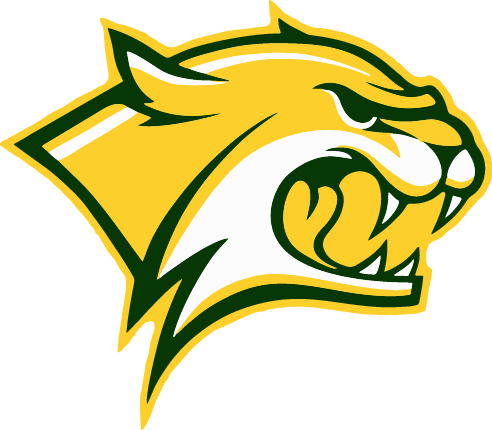 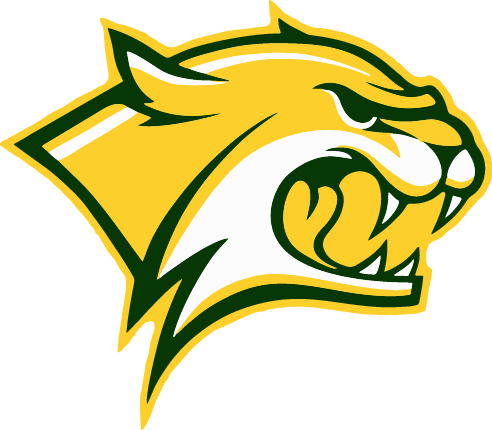 2020 VARSITY FOOTBALL SCHEDULE2020 JV SCHEDULE2020 FRESHMAN SCHEDULEDateOpponentTimeSiteSeptember 25Jamboree vs Catholic High(JV at 6:15 followed by Varsity)6:15pmWalkerOctober 2Fontainebleau7:00 pmWalkerOctober 9Landry Walker7:00 pmWalkerOctober 16Broadmoor[District 4-5A] 7:00 pmWalkerOctober 23Scotlandville[District 4-5A] 7:00 pmScotlandvilleOctober 30Live Oak[District 4-5A] 7:00 pmWalkerNovember 6Central[District 4-5A]7:00 pmWalkerNovember 13Denham Springs[District 4-5A]  7:00 pmDenham SpringsNovember 20Zachary[District 4-5A]7:00 pmWalkerDateOpponentTimeSiteFriday, September 25Jamboree Vs. Catholic High6:15 pmWalkerTuesday, September 29Woodlawn7:00 pmWalkerTuesday, October 6Lee6:30 pmOlympia Stadium, BRWednesday, October 14Zachary6:30 pmZacharyTuesday, October 20Scotlandville6:00 pmWalkerTuesday, October 27Live Oak7:00 pmLive OakMonday, November 2Central6:00 pmWalkerTuesday, November 10Denham Springs7:00 pmWalkerDateOpponentTimeSiteFriday, September 25Jamboree vs Catholic5:00 pmWalkerTuesday, September 29Woodlawn5:30 pmWalkerTuesday, October 6Madison Prep6:00 pmMemorial StadiumTuesday, October 14Albany6:00 pmAlbanyTuesday, October 20St. Amant6:00 pmSt. AmantTuesday, October 27Live Oak5:30 pmLive OakTuesday, November 3Central6:00 pmCentralTuesday, November 10Denham Springs5:30 pmWalkerTuesday, November 17Zachary6:00 pmZachary